الجمهوريـــــــــــــــة الجزائريــــــــــــــة الديمقراطيــــــــــــــــــة الشعبـيـــــــــــــــة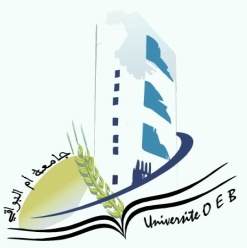 وزارة التعليم العالي والبحث العلمي  جامعة العربي بن مهيدي أم البواقيمركــــــــــــز المسابقــــــــات والإمتحانــــــــــــــات	                                 المؤسسة: ...................	 بين كل من:جامعة العربي بن مهيدي-أم البواقي-  ممثلة بمديرها السيد: أ.د. ديبي زهير                      من جهة والمؤسسة ............................ممثلة بالسيد .................... بصفته ..................من جهة ثانية :استنادا للنصوص التنظيمية المعمول بهاتم الاتفاق على مــــــا يلي :المادة الأولى : موضوع الاتفاقية.            تهدف هذه الاتفاقية إلى تحديد شروط وكيفيات إجراء دورة للمسابقات والامتحانات المهنية، حيث تتعهد جامعة العربي بن مهيدي أم البواقي  مركز الامتحانات والمسابقات بتنظيم  لفائدة : .........................................................  مسابقة على أساس الاختبارات والامتحانات المهنية للالتحاق برتبة/ رتب: ..........................................................    المادة 02 : آجال وشروط التنفيذ	تجرى المسابقة على أساس الاختبارات والامتحانات المهنية للالتحاق بالرتبة/ الرتب المذكورة في المادة الأولى أعلاه خلال دورة نوفمبر 2020 .المادة 03: التأطير	يسهر على تنظيم وإجراء الاختبارات والامتحانات المهنية مؤطرين من أساتذة وإداريين وأعوان الدعم تابعين للجامعة، تحدد صفتهم وعددهم لاحقا.المادة 04: الوسائل المسخرةتتعهد جامعة العربي بن مهيدي أم البواقي بتوفير كل الوسائل المادية والبشرية لتنظيم وسير الاختبارات الكتابية والامتحانات المهنية إلى غاية الإعلان عن النتائج النهائية.  المادة 05 : تكلفة تنظيم الامتحان المهني	تقدر تكلفة تنظيم المسابقة بأربعة آلاف دينار جزائري (4.000.00 دج) عن كل مترشح.المادة 06: المبلغ الإجمالي للاتفاقية	يقدر المبلغ الإجمالي للاتفاقية بكل الرسوم بالأرقام (............ دج) وبالحروف (.............................. دينار جزائري)، وهذا طبقا لعدد المترشحين المقيدين في محضر اللجنة التقنية المكلفة بدراسة ملفات المترشحين.المادة 07: طرق الدفع      	يتعهد السيد: مدير المؤسسة .............................................................................................................. بدفع المبالغ المستحقة لفائدة جامعة العربي بن مهيدي أم البواقي، بعد استلام النتائج النهائية للامتحان وتسليم الفاتورة النهائية في ثلاث (03) نسخ.	وتدفع تكاليف تنظيم الاختبارات والامتحانات المهنية، دفعة واحدة وباسم الإدارة المعنية للحساب التالي:السيد العون المحاسب – جامعة أم البواقيرقم الحساب:     51/ 008040011040000215خزينة ولاية أم البواقيالمادة 08 : تعيين المقر 	 يحدد عنوان الطرفين المتعاقدين كما يلي:جامعة العربي بن مهيدي- أم البواقي- ص. ب. 358 طريق قسنطينة.المؤسسة ........................................................................................المادة 09 : أحكام عامة	في حالة القوة القاهرة بإمكان الطرفين  أن يتفقا على كيفية فسخ الاتفاقية، وفي هذه الحالة لا يكون الدفع إلا بمقابل الخدمات المقدمة. لا تضمن جامعة العربي بن مهيدي أم البواقي للمترشحين:  الإيواء - النقل -  الإطعام.المادة 10 : أحكام عامة   	 في حالة وجود نزاع بين الطرفين،  تكون التسوية بالتراضي وإن استحالت التسوية بهذه الطريقة، تحال القضية  على المحكمة الإدارية المختصة إقليميا للنظر والفصل فيها.المادة 11: يسري مفعول هذه الاتفاقية ابتداء من تاريخ توقيعها.مدير المؤسسة            				            مدير جامعة العربي بن مهيدي أم البواقي